для доклада Общероссийского Конгресса муниципальных образований 
Правительству Российской Федерации 
«О состоянии местного самоуправления в Российской Федерации»Уважаемые Коллеги!Направляем Вам модельную форму регионального Доклада, который является составной частью Федерального доклада ОКМО Правительству РФ «О состоянии местного самоуправления в Российской Федерации, перспективах его развития и предложения по совершенствованию правового регулирования организации и осуществления местного самоуправления» - согласно п. 2 Распоряжения Правительства Российской Федерации от 31 января 2000 года № 162-р (в ред. распоряжения от 29 мая 2014 года № 913-р).ВАЖНО!!! При заполнении данных необходимо учесть:единицу измерения, порядок расчёта показателейдату исчисления запрашиваемых показателей.Просьба представить запрашиваемую информацию до 01.03.2017 года в адрес Исполнительной дирекции Конгресса в электронном видеАдрес: okmo2017@mail.ru или okmo.rf@mail.ru.Также просьба направить бумажный вариант заверенный подписью по адресу: 
127025, г.Москва, ул. Новый Арбат, 19, оф.1404.  Раздел – Административно – территориальное деление 
Текстовое описание:Порядок и методы преобразований муниципальных образований (в случае изменений количества муниципальных образований)Таблица 1. Числовые показатели по 1 разделу.Раздел – Экономика и бюджетно-финансовое обеспечение местного самоуправления Текстовое описание:Оценка соответствия доходных полномочий органов местного самоуправления расходным как на уровне отдельных муниципальных образований, так и в целом по субъекту РФ.Мероприятия, направленные на повышение собираемости налогов. Опыт муниципальных образований.Инвестиционная привлекательность муниципальных образований. Практика внедрения стандартов инвестиционной деятельности. Стратегическое развитие муниципальных образований.Самообложение граждан, как форма непосредственного участия населения в решении вопросов местного значения.Реализация программно-целевого метода управления бюджетом.Таблица 2. Числовые показатели по 2 разделу.Раздел – Кадровое обеспечение органов местного самоуправленияТекстовое описание:Кадровая обеспеченность муниципальными служащими с профильным образованием.Система дополнительных гарантий муниципальным служащим.Участие муниципальных образований в подготовке и переподготовке муниципальных кадров.Таблица 3. Числовые показатели по 3 разделу.Раздел – Судебная практика, взаимодействие с контрольно-надзорными органами Текстовое описание:Судебная практика (иски с участием муниципальных образований, количество, предмет иска, решение).Взаимодействие с контрольно-надзорными органами (проверки, запросы, штрафы).Таблица 4. Числовые показатели по 4 разделу.Раздел – Участие граждан в осуществлении местного самоуправленияТекстовое описание:Публичные слушания, сходы граждан и иные формы участия населения.Развитие территориального общественного самоуправления (количество ТОС в муниципальных образованиях, количество ТОС в качестве юридического лица, сферы взаимодействия органов ТОС с органами МСУ).Развитие общественного контроля, добровольчества и волонтерства на местном уровне.Наличие Региональной ассоциации ТОСТаблица 5. Числовые показатели по 5 разделу.Раздел – Правовые аспекты развития системы местного самоуправленияТекстовое описание:Реализация положений Федерального закона от 06.10.2003 №131-ФЗ (в разрезе по видам муниципальных образований).Изменения и поправки в действующее законодательство субъекта Российской Федерации  в части касающейся органов местного самоуправления (делегирование полномочий, перераспределение полномочий).Актуальные практики и вопросы применения норм Федерального законодательства в сферах:-формирования органов местного самоуправления;- участия граждан в осуществлении местного самоуправления;- благоустройства территорий муниципальных образований;- охраны общественного порядка на территориях муниципальных образований;- организации первичной медицинской помощи;- организации среднего общего и дошкольного образования;- организациях муниципального дорожного строительства;-землепользования;-налогообложения;-использования муниципального имущественного комплекса;- муниципально - частного партнёрства;-межмуниципального сотрудничества; - и т.д.Наличие закона субъекта Российской Федерации о взаимодействии Совета муниципальных образований с органами государственной власти субъекта РФ Наличие права законодательной инициативы у Совета муниципальных образованийКоличество законопроектов, в обсуждении которых принимал участие Совет муниципальных образованийАктуальные тенденции развития системы местного самоуправления в субъекте Российской Федерации – предложения.Должность  / ФИО / телефон (ответственного лица)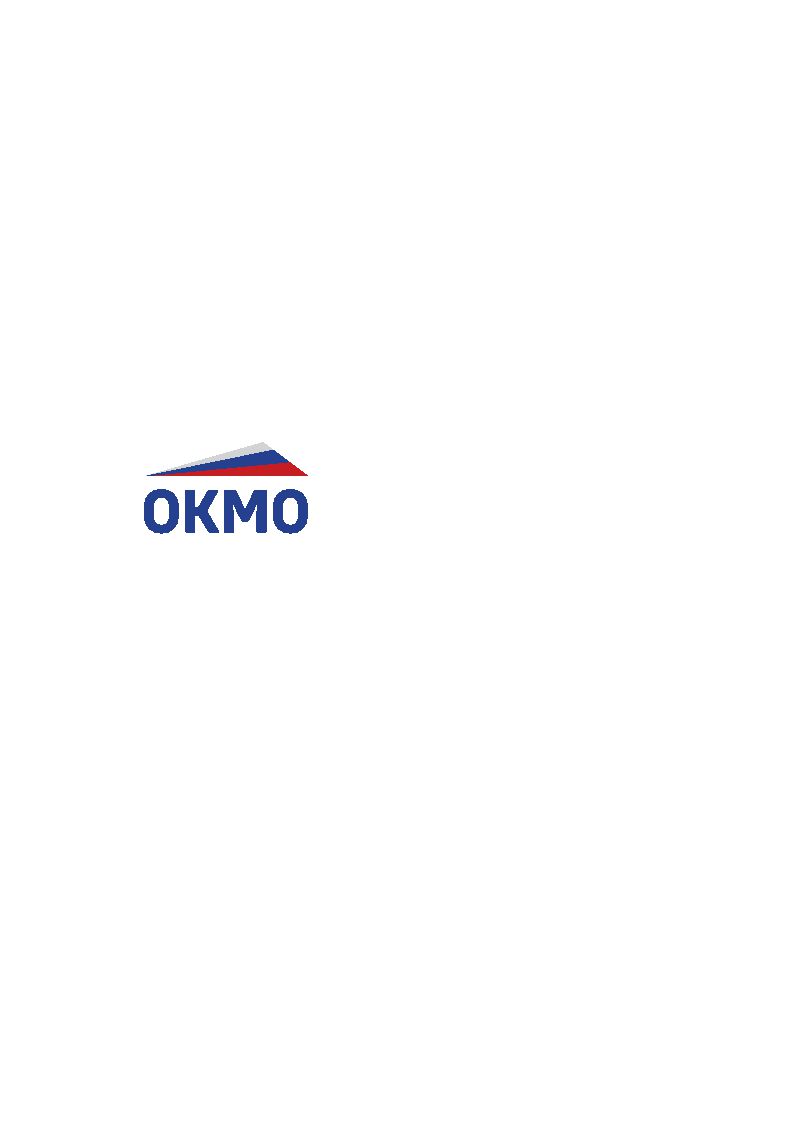 АССОЦИАЦИЯ«ОБЩЕРОССИЙСКИЙ КОНГРЕСС МУНИЦИПАЛЬНЫХ ОБРАЗОВАНИЙ»ул. Новый Арбат, 19, оф.1404, Москва, 127025  т/ф (495) 697-75-98  okmo.rf@mail.ru  окмо.рфДанные по (субъект Российской Федерации)ПоказательПоказательЕдиница измеренияМуниципальные районыГородские поселенияСельские поселенияГородские округаГородские округа с делениемВнутригородские районы1Внутригородские муниципальные образования городов федерального значения1Количество муниципальных образований2015Ед.Количество муниципальных образований2016Ед.из них являются членами Совета муниципальных образований2из них являются членами Совета муниципальных образований2Ед.Количество населения муниципального образования22015Чел.Количество населения муниципального образования22016Чел.ПоказательПоказательЕдиница измеренияМуниципальные районыГородские поселенияСельские поселенияГородские округаГородские округа с делениемВнутригородские районы4Внутригородские муниципальные образования городов федерального значения4Консолидированный местный бюджет2015Тыс.
руб.Консолидированный местный бюджет2016Тыс.
руб.Доходы бюджета МО в расчете на 1 жителя МО, включая межбюджетные трансферты2015Руб.Доходы бюджета МО в расчете на 1 жителя МО, включая межбюджетные трансферты2016Руб.Доходы бюджета МО в расчете на 1 жителя МО, исключая межбюджетные трансферты62015Руб.Доходы бюджета МО в расчете на 1 жителя МО, исключая межбюджетные трансферты62016Руб.Объем собственных доходов бюджета МО в расчете на 1 жителя МО62015Руб.Объем собственных доходов бюджета МО в расчете на 1 жителя МО62016Руб.Объем собственных доходов бюджета МО без учёта межбюджетных трансфертов и трансфертно -замещающих нормативов2015Тыс.
руб.Объем собственных доходов бюджета МО без учёта межбюджетных трансфертов и трансфертно -замещающих нормативов2016Тыс.
руб.Расходы бюджета МО в расчете на 1 жителя МО2015Руб.Расходы бюджета МО в расчете на 1 жителя МО2016Руб.Количество видов муниципальной поддержки бизнеса, осуществляемой на территории МО2015Ед.Количество видов муниципальной поддержки бизнеса, осуществляемой на территории МО2016Ед.Количество денежных средств, выделяемых МО в рамках поддержки бизнеса2015Тыс.
руб.Количество денежных средств, выделяемых МО в рамках поддержки бизнеса2016Тыс.
руб.Кол-во мероприятий Национального рейтинга, реализуемых на территории субъекта РФ  с участием МО2015Ед.Кол-во мероприятий Национального рейтинга, реализуемых на территории субъекта РФ  с участием МО2016Ед.ПоказательПоказательЕдиница измеренияМуниципальные районыГородские поселенияСельские поселенияГородские округаГородские округа с делениемВнутригородские районы9Внутригородские муниципальные образования городов федерального значения9Численность муниципальных служащих2015Чел.Численность муниципальных служащих2016Чел.Численность работников органов МСУ102015Чел.Численность работников органов МСУ102016Чел. Количество пенсионеров, получающих муниципальную пенсию102015Чел.Количество пенсионеров, получающих муниципальную пенсию102016Чел.Образование сотрудников ОМСУОбразование сотрудников ОМСУКадровая обеспеченность муниципальными служащими с профильным образованием102015Чел.Кадровая обеспеченность муниципальными служащими с профильным образованием102016Чел.Количество муниципальных служащих, прошедших повышение квалификации102015Чел.Количество муниципальных служащих, прошедших повышение квалификации102016Чел.Общий объем средств, потраченных на образование муниципальных служащих102015Тыс.Руб.Общий объем средств, потраченных на образование муниципальных служащих102016Тыс.Руб.Содержание кадровСодержание кадровСреднемесячная заработная плата работников органов местного самоуправления, включая начисления2015Руб.Среднемесячная заработная плата работников органов местного самоуправления, включая начисления2016Руб.Среднемесячная пенсия, выплачиваемая за счет местного бюджета2015Руб.Среднемесячная пенсия, выплачиваемая за счет местного бюджета2016Руб.Среднемесячная заработная плата выборного должностного лица (главы МО), включая начисления2015Руб.Среднемесячная заработная плата выборного должностного лица (главы МО), включая начисления2016Руб.ПоказательПоказательЕдиница измеренияМуниципальные районыГородские поселенияСельские поселенияГородские округаГородские округа с делениемВнутригородские районы15Внутригородские муниципальные образования городов федерального значения15Проверки и запросыПроверки и запросыОбщее количество проверок органов МСУ2015Ед.Общее количество проверок органов МСУ2016Ед.Количество запросов в органы МСУ162015Ед.Количество запросов в органы МСУ162016Ед.Судебные решенияСудебные решенияОбщее количество судебных решений, вынесенных в отношении органов МСУ162015Ед.Общее количество судебных решений, вынесенных в отношении органов МСУ162016Ед.Количество поданных прокурором заявлений в суд162015Ед.Количество поданных прокурором заявлений в суд162016Ед.Приблизительное количество денежных средств, необходимых на исполнение судебных решений162015Тыс.Руб.Приблизительное количество денежных средств, необходимых на исполнение судебных решений162016Тыс.Руб.Исполнение судебных решенийИсполнение судебных решенийКоличество исполнительных производств в отношении органов МСУ162015Ед.Количество исполнительных производств в отношении органов МСУ162016Ед.Меры прокурорского реагированияМеры прокурорского реагированияКоличество поданных прокурором протестов / представлений в отношении органов МСУ162015Ед.Количество поданных прокурором протестов / представлений в отношении органов МСУ162016Ед.Ответственность ОМСУ и должностных лицОтветственность ОМСУ и должностных лицКоличество возбужденных административных производств в отношении должностных лиц органов МСУ162015Ед.Количество возбужденных административных производств в отношении должностных лиц органов МСУ162016Ед.Общее количество штрафовОбщее количество штрафовКоличество штрафов162015Ед.Сумма штрафов162015Тыс.Руб.Количество штрафов162016Ед.Сумма штрафов162016Тыс.Руб.ПоказательПоказательЕдиница измеренияМуниципальные районыГородские поселенияСельские поселенияГородские округаГородские округа с делениемВнутригородские районы18Внутригородские муниципальные образования городов федерального значения18Количество образованных ТОСов в МО2015Ед.Количество образованных ТОСов в МО2016Ед.Количество  юридически зарегистрированных ТОСов192015Ед.Количество  юридически зарегистрированных ТОСов192016Ед.Количество ТОСов, фактически осуществляющих свою деятельность192015Ед.Количество ТОСов, фактически осуществляющих свою деятельность192016Ед.